Meeting AgendaQM progress updates and discussionOffering Face-to-Face APPQMRQM Connect – scheduling flightsElearning coordinator positionDocumenting and communicating time spent to justify assigned timeAY 19-20 goals outside of QMLooking forward to AY 20-21DEV 101 status updateOpen DiscussionIdentifying faculty concerns regarding course developmentsFuture of “Masters”OER SourcesSharing coursesIncentivized master course developmentEvaluating online quality course design and course delivery – what department/area of the college should be responsible.Future Meeting ScheduleNext meeting Friday, 9/20/19 following ATC 3-4pmeLearning Coordinators’ Meeting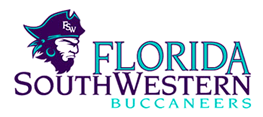 Rozalind JesterMonthly MeetingDate:8/23/2019Location:G-207Time:10am-12pm